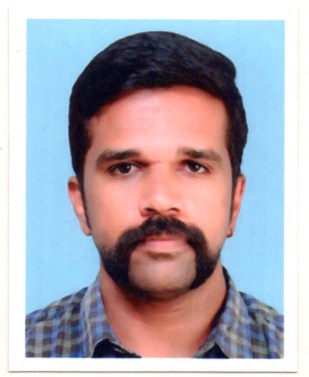 Kartheep Kartheep.320488@2freemail.com SAFETY ENGINEERNEBOSH+IOSH+OHSAS18001+DIFS+BE+ADII           Citizenship: Indian ● Date of Birth: 25 Jan 1989                                              Professional QualificationOTHER CERTIFICATIONSELECTRONICS training in KELTRON,TVMFIRE fighting, First aid training in VPTI,ATTOORDCS,PLC in YOKOGAWA,  BangaloreH2s gas crash course, ADC,SAUDI ARABIADECLARATIONThe above given details are true to my Knowledge & if any wrong I agree to do your needful.Address	15/227-A, SS Nagar, Peruvilai (po), Nagercoil, Kanyakumari District, TamilNadu, India – 629 003.Position Applied For        HSE ADVISOR/SAFETY COORDINATOR/HSE TRAINERImportantNEBOSH IGC(credits-206/300)-BATCH TOPPEREnrolled for NEBOSH INTERNATIONAL DIPLOMA IOSH(MS) –completed successfullyOHSAS18001-2007- successful(IRCA)-LEAD AUDITORBachelor of Engineering(electronics and instrumentation)-first class(topper in principles of management)Diploma in fire and safety engineering- first classfire fighting and first aid certified- one month trainedDiploma in  Instrumentation safety- successfulSuccessfully completed St johns ambulance – FIRST AID7+ YEARS exp as HSE PROFESSIONALSCHLUMBERGER,(KOC,PDO-Siteprojects )–HSE experienceWORKED IN KSA, KUWAIT AND OMAN(Multi cultural environment)H2s CARD HOLDER- SCHLUMBERGER +ADC PROJECTTrainer –Nebosh prelim training Winner in green quiz ,college quiz,  singing, poem writing, karate, district level debate and acted as college and school student chairmanConductor of induction safety training in ALGHANIM LFHO PROJECT 2076Experience7 Years experience as HSE professional(Worked as HSE OFFICER (trainer) in  Arabian drilling company(ADC)OFFSHORE rigs-AD 12,28,49,51)-KSAWORKED AS HSE ADVISOR and trainer in ALGHANIM internationalLFHO OIL AND GAS PROJECT 2076-KUWAITKoc projectSAFETY ENGINEER IN CGC KUWAITHSE ADVSOR- PDO projectProfile	               Objective:   Aspire to build a career with a leading corporate of hi-tech environment which helps me to explore myself fully and realize my potential.Work Experience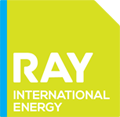 RAY INTERNATIONAL ENERGY- OMANMAY 2017-JUNE2017POSITION- HSE ADVISOR E3LOCATION- Mina al fahal, OmanPROJECT- PDO SOLAR project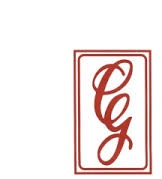 COMBINED GROUP- KUWAITNOV 2016- Mar 2017POSITION- safety engineerLocation-Mahaboula,KuwaitOIL and gas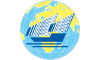 ALGHANIM GENERAL TRADING AND CONTRACTING COMPANY(Aug 2016-sep 2016)Position: HSE ADVISOR)(LFHO 2076)PROJECT:LFHO 2076CLIENT:PETROFACLOCATION:ABDALI,KUWAITTYPE-OIL AND GAS CONSTRUCTION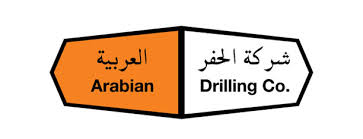 ARABIAN DRILLING COMPANY(Feb 2015-Jul 2016)Position : HSE OFFICER and trainerProject:  Onshore drilling TDS Rig.Clients: SAUDI ARAMCOLocation: Dhahran base, SAUDI ARABIARIGS –AD 28, AD 51, AD 49,AD 12(worked in 4 rigs as HSE OFFICER)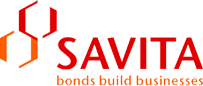 Savita Oil And Gas Technology LtdPosition : SAFETY ADVISORDuration: Sep 2013-Jan 2015Location: Mumbai 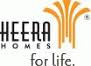 HEERA GROUPPosition : SAFETY OFFICERDuration: July 2010-Aug 2013Location: Trivandrum   Duties And ResponsibilitiesCHECK HSE COMPLIANCE, CONDUCT RISK ASSESSMENTS AND PREPARE SSOWUNDERTAKE INCIDENT INVESTIGATIONS AND CHECK METHOD STATEMENTSChecking permit to work system, Emergency Drill coordination. .Establish the Legal register.HSE inspection, internal auditing, Accident /incident investigation, Safe work practice. Design an internal audit plan for the operation.  Conducting Tool box talk, HAZID, Rick Assessment, Weekly Safety meeting preparationProvide audit/inspection reports with recommendations and ensure implementation of required corrective actions.  Ensure audit reports, progress reports and HS&E performance reports are sent monthly to the Operations Controller to the QHSE Manager.Work with the Incident Owners to ensure that all HSE incidents are investigated and analyzed in accordance with HSE Procedures  Supervision of the Company Rig Site Safety Department, Maintain Work Permit Register and Camp safety and hygiene survey preparation.   HSE Critical: Review all action registers, Any new risks identified must be captured in the action Register Investigate the root cause HSE complaints put forward by staff members, customers, clients and contractors and report the result to the QHSE manager Provide statistical analysis of all HSE data, for reporting to the Board. Manage all aspects of the duties of the HSE officers.Liaise with local clients and attend HS&E meetingsIntegrate HS&E specialists into the projectsCollege student chairmanJob motivator in collegesS.NO	Course StudiedYear StudiedName of the Institution/Board1NEBOSH International Certificate in Occupational Health & Safety2015GENESIS/The National Board in Occupational Safety and Health(UK)2IOSH Managing Safely2015IRSC/Institution of Occupational Safety and Health(UK)3Diploma in fire and safety engineering2010          IIFE(INDIA)4OHSAS 18001-2007(LEAD AUDITOR COURSE)2016RED HATSAFETY/       IRCA5FIRST AID CERTIFIED2016 IRSC/  ST.JOHNS AMBULANCE6Diploma in instrumentation safety2011  ISET  Diploma DegreeJune-Aug 2011      Advanced diploma in instrumentation safety                                 ISET,KERALABachelors Degree2006 to 2010        B.E – Bachelor of electronics and instrumentation Engineering.                                   Institution : Noorul islam college of engg                                -                                                                                                                              FIRST CLASS                             University : Anna University Basic  Education2005 to 2006      HSC – Higher Secondary Course                             School: Good shepherd matriculation Higher sec School.      -         84 %2003 to 2004       SSLC –Secondary School Leaving Course(CBSE)                             School : Adarsh Vidya Kendra                                             -         84 %Software Exposure MS-OFFICE  Microsoft Word, Microsoft Excel, Microsoft Power PointPassport DetailsIssued Place        : MaduraiIssued Date         : 28-july-2011Expiry Date         : 27-july-2021Gender                : Male                                                  Languages English (Fluent)   Tamil (Native)     Malayalam (Fluent)       Hindi (can understand)      